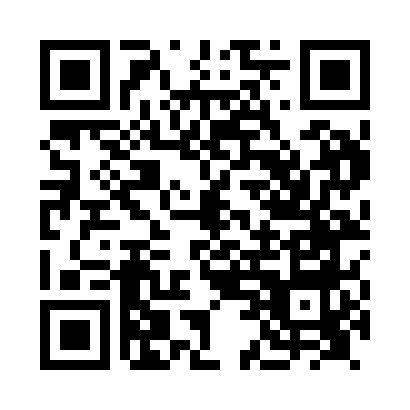 Prayer times for Acton Scott, Shropshire, UKMon 1 Apr 2024 - Tue 30 Apr 2024High Latitude Method: Angle Based RulePrayer Calculation Method: Islamic Society of North AmericaAsar Calculation Method: HanafiPrayer times provided by https://www.salahtimes.comDateDayFajrSunriseDhuhrAsrMaghribIsha1Mon5:066:451:155:427:469:252Tue5:036:421:155:437:489:283Wed5:006:401:145:447:509:304Thu4:576:381:145:457:519:325Fri4:556:351:145:477:539:346Sat4:526:331:135:487:559:377Sun4:496:311:135:497:579:398Mon4:466:281:135:507:589:419Tue4:436:261:135:528:009:4310Wed4:406:241:125:538:029:4611Thu4:386:221:125:548:049:4812Fri4:356:191:125:558:059:5013Sat4:326:171:125:568:079:5314Sun4:296:151:115:588:099:5515Mon4:266:131:115:598:119:5816Tue4:236:101:116:008:1210:0017Wed4:206:081:116:018:1410:0318Thu4:176:061:106:028:1610:0519Fri4:146:041:106:038:1810:0820Sat4:116:021:106:058:1910:1021Sun4:085:591:106:068:2110:1322Mon4:055:571:106:078:2310:1623Tue4:025:551:096:088:2510:1824Wed3:595:531:096:098:2610:2125Thu3:565:511:096:108:2810:2426Fri3:535:491:096:118:3010:2627Sat3:505:471:096:128:3210:2928Sun3:475:451:096:138:3310:3229Mon3:445:431:086:158:3510:3530Tue3:415:411:086:168:3710:38